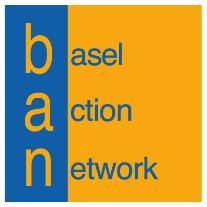 Donation FormPlease fill out the following form and return it along with your gift to:Basel Action Network206 1st Avenue South, Suite 410Seattle, WA 98104Or email to: donate@ban.orgOr go to:  ban.org/give and give your gift onlinePledgeI pledge to give a gift of $ 	  one-time, or  monthly, on the                 of the month, for $                 per month  Yes, my employer matches gifts	   Please follow up with me about employer matchingContact InformationName Company name Address Email	Phone Payment Method  Check (Payable to Basel Action Network)  Credit Card (+ 3% processing fee)	  Visa	  MasterCardName on card Card numberExpiration date 	Security code For any questions, please contact Ashley Knapp at 206.652.5555 x107Thank you for your generosity!